Прогноз чрезвычайных ситуаций, происшествий и аварийна 21 марта 2024 года1.Природные ЧС:Метеорологический прогнозОЯ: – не прогнозируются.НЯ: – не прогнозируются.Прогноз ледовой обстановки:В связи с повышением среднесуточной температуры воздуха процесс ледообразования на реках и водоемах области приостановится. 
На водохранилищах с нарушенным термическим режимом ожидается ослабление льда и уменьшение толщины льда.Ожидается дальнейшее закрытие переправ.Прогноз сейсмологической обстановки:Экзогенные геологические процессы на территории области по всем типам прогнозируются на уровне среднемноголетних значений.Прогноз экологической обстановки:На территории Свердловской области не прогнозируется высокого 
и экстремально высокого уровня загрязнения атмосферного воздуха.1.1. Прогноз биологической опасности:Эпидемиологическая обстановка: Будут продолжаться лечебно-профилактические мероприятия в связи 
с новой коронавирусной инфекцией.Обстановка по остальным инфекционным заболеваниям будет оставаться стабильной.Эпизоотическая обстановка: Продолжится реализация специальных противоэпизоотических 
и ветеринарно-санитарных мероприятий.2. Техногенные ЧС:Дорожно-транспортные происшествия:Возникновение ДТП возможно на участках автомобильных дорог: Екатеринбург-Тюмень (Камышловский ГО), Екатеринбург-Шадринск-Курган (Каменский ГО), Пермь-Екатеринбург (ГО Первоуральск), Нижняя Салда-Алапаевск (МО Алапаевское), Екатеринбург-Нижний Тагил-Серов (ГО Верхняя Пышма, Нижнетуринский ГО), Екатеринбург-Реж-Алапаевск (МО город Алапаевск), а также в населенных пунктах следующих муниципальных образований: МО «город Екатеринбург», город Нижний Тагил, Каменск-Уральский ГО, Режевской ГО, Сысертский ГО, Талицкий ГО.Техногенные пожары:Техногенные пожары, вызванные нарушением правил эксплуатации печей, прогнозируются преимущественно в частных жилых домах, дачных, надворных постройках в городах и сельской местности.Прогноз нарушений на системах жилищно-коммунального хозяйства 
и жизнеобеспечения населения:В связи с изношенностью инженерных сетей и оборудования вероятны нарушения и инциденты на системах ЖКХ, с наибольшей вероятностью возникновения на системах водоснабжения, теплоснабжения.	Возможно нарушение электроснабжения населенных пунктов из-за обрыва или перехлеста проводов на воздушных линиях электропередач при сильных порывах ветра.Вероятность нарушений на системе энергоснабжения в Свердловской области, вызванных порывами ветра 15  м/с - низкая (0,1-0,15).Происшествия на туристических маршрутах:Осложнения передвижения туристических групп на туристических маршрутах в Свердловской области не ожидается.Происшествия на водных объектах:В связи с повышением среднесуточной температуры воздуха 
не исключаются происшествия на водоёмах с нарушенным термическим режимом: Белоярском водохранилище (г. Заречный), Рефтинском водохранилище (п. Рефтинский), Исетском водохранилище (г. Среднеуральск).Прочие происшествия техногенного характера:Вследствие повышения температуры воздуха в дневное время 
не исключается сход снежно ледяных масс с крыш жилых домов, административных зданий и сооружений.Рекомендованные превентивные мероприятияС целью снижения рисков и смягчения последствий возможных чрезвычайных ситуаций рекомендуется:Органам местного самоуправления муниципальных образований:1.1. При получении оперативного, экстренного или штормового предупреждения об опасных природных явлениях организовать оперативное прогнозирование возможных последствий, определить степень опасности, осуществить оповещение и информирование населения, которое может оказаться в зоне влияния опасного природного явления.- проверить и обеспечить готовность системы оповещения, средств связи и управления, в том числе дублирующих;- уточнить расчет сил и средств для ликвидации возможных чрезвычайных ситуаций;- усилить контроль за обстановкой по линии дежурно-диспетчерских служб, обеспечить немедленное прохождение информации и докладов.1.2. При возникновении опасных природных явлений на территории муниципальных образований необходимо в трёхдневный срок приглашать в пострадавший район представителя ближайшей метеостанции для подтверждения данного явления, с последующим запросом в ФГБУ «Уральское УГМС» о подтверждении опасного природного явления с описанием нанесенного разрушения, повреждения объектов, жилых построек и предварительного материального ущерба.1.3. Осуществлять разъяснительную работу среди населения и любителей рыбной ловли по безопасному поведению людей на водных объектах.1.4. В целях недопущения завоза и распространения на территории Свердловской области заболевания, вызванного новым коронавирусом (2019-nCoV):- взять под личный контроль санитарно-эпидемиологическую обстановку на территории муниципального образования.1.5. Проводить противоэпидемические и профилактические мероприятия по предупреждению распространения среди населения заболеваемости ОРВИ и пневмонии, ОКИ, острого вирусного гепатита «А», а также кори.1.6. Для предотвращения аварийных и чрезвычайных ситуаций 
на автомобильных дорогах:- проводить мониторинг дорожной обстановки на подведомственной территории;- регулярно информировать население о состоянии дорожного покрытия;- оперативно доводить прогнозную информацию по метеорологической обстановке до руководителей дорожно-эксплуатационных служб и предприятий, осуществляющих поддержание в удовлетворительном состоянии дорожного покрытия.1.7. Для предотвращения аварийных и чрезвычайных ситуаций на системах 
жизнеобеспечения необходимо:- поддерживать в готовности аварийно-восстановительные бригады по ликвидации возможных аварий на системах тепло-, водо-, газо- 
и электроснабжения;	- принимать меры по обеспечению бесперебойного электро- и водоснабжения котельных и водозаборных сооружений.1.8. Организовать работу с руководителями предприятий организаций, учреждений-владельцев зданий, сооружений и взять под личный контроль очистку кровель от снежно-ледяных масс и сосулек. Особое внимание обратить на очистку кровли зданий с широкопролетными конструкциями.2. Органам ГИБДД: -	при возникновении неблагоприятных и опасных метеорологических явлений, влияющих на безопасность дорожного движения, обеспечить усиленное несение службы патрульными экипажами ДПС и на стационарных постах;-	реализовать меры по предупреждению аварийных ситуаций 
на участках автомобильных дорог (наиболее опасных к возникновению ДТП);	-	своевременно информировать население, дорожные службы, органы местного самоуправления муниципальных образований о состоянии дорожного покрытия.3. Руководителям предприятий, организаций и учреждений:3.1. Усилить охрану и предусмотреть меры безопасности промышленных и особо важных объектов, обеспечивающих жизнедеятельность населения, а также объектов с массовым пребыванием людей (спортивные сооружения, торговые и развлекательные центры и т.д.) при получении информации об угрозе террористических актов;3.2. Дорожно-эксплуатационным организациям своевременно и в полном объеме произвести необходимые работы для поддержания удовлетворительного состояния дорожного покрытия.4. Органам Государственного пожарного надзора для предотвращения роста техногенных пожаров в жилом секторе: 	- проводить регулярные проверки по контролю за использованием населением самодельных и несертифицированных электронагревательных приборов, бытовых газовых, керосиновых, бензиновых и других устройств;	- усилить работу в муниципальных образованиях по контролю за использованием населением самодельных и несертифицированных электронагревательных приборов, теплогенерирующих агрегатов 
и устройств, бытовых газовых, керосиновых, бензиновых и других устройств,
а также печного отопления.Специалист по мониторингу, прогнозированию и моделированию чрезвычайных ситуаций 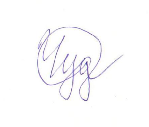 старший лейтенант внутренней службы                                            Н.В. ЧудиновскаяСтарший оперативный дежурныйЦУКС ГУ МЧС Россиипо Свердловской области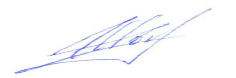 подполковник внутренней службы     		                                     И.Д. ТонковПогоду в Свердловской области будет определять гребень антициклона.Погоду в Свердловской области будет определять гребень антициклона.Свердловская областьПеременная облачность, преимущественно без осадков. Ночью и утром на дорогах гололедица. Ветер западный 4-9 м/с, днем местами порывы до 15 м/с. Температура воздуха ночью -3,-8°, в горах и низинах -13,-18°, днем +3,+8°, на севере до 0°.МО «город Екатеринбург»Переменная облачность, преимущественно без осадков. Ночью и утром на дорогах гололедица. Ветер западный 4-9 м/с, днем порывы до 14 м/с. Температура воздуха ночью -3,-5°, днем 6-8°.Северный УОПеременная облачность, преимущественно без осадков. Ночью и утром на дорогах гололедица. Ветер западный 4-9 м/с, днем местами порывы до 15 м/с. Температура воздуха ночью -3,-8°, в горах до -13°, днем 0,+4°.Восточный УОПеременная облачность, преимущественно без осадков. Ночью и утром на дорогах гололедица. Ветер западный 4-9 м/с, днем местами порывы до 15 м/с. Температура воздуха ночью -5,-8°, днем +5,+8°.Западный УОПеременная облачность, преимущественно без осадков. Ночью и утром на дорогах гололедица. Ветер западный 4-9 м/с, днем местами порывы до 15 м/с. Температура воздуха ночью -8,-13°, в горах и низинах до -18°, днем +5,+8°.Горнозаводской УОПеременная облачность, преимущественно без осадков. Ночью и утром на дорогах гололедица. Ветер западный 4-9 м/с, днем местами порывы до 15 м/с. Температура воздуха ночью -4,-7°, днем +4,+7°.Южный УОПеременная облачность, преимущественно без осадков. Ночью и утром на дорогах гололедица. Ветер западный 4-9 м/с, днем местами порывы до 15 м/с. Температура воздуха ночью -3,-6°, днем +5,+8°.